UNIVERSITÀ DEGLI STUDI DI PAVIA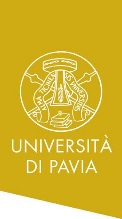 Dipartimento di Matematica “F. CASORATI”Via Ferrata,5 - Tel. 0382.98560027100 PAVIA (Italia)Ordinativo N.__________________ del _____ / _____ / ___________Il Sottoscritto   _____________________________________________________________Presenta richiesta di:RIMBORSO SPESECOMPENSO			COMPENSO + RIMBORSO SPESEIl compenso lordo € ____________________A favore di _______________________________________________________________ Ospite presso il Dipartimento di Matematica nel periodo _________________________In qualità di _______________________________________________________________Motivazione_________________________________________________________________________________________________________________________________________________________________________________________________________________________________________________________________________________________________________________________________________________________________________________________________________________________________________________La spesa graverà sui fondi ___________________________________________________Firma del/dei titolare/i dei fondi 			__________________________Firma del richiedente (solo se diverso dal titolare dei fondi)	________________________